Бүгін 21.12.2023 ж «Ақ ниет»мектеп интернатының 2  және 3 сынып тәрбиеленушілері «Жаңа жыл» мерекесіне орай «Химия-биология бағытындағы Назарбаев Зияткерлік»мектебі ұйымдастырған ертеңгілікке қатысып келді.Мектеп табалдырығын аттағаннан бастап бізді жылы шыраймен қарсы алып,ерекше ,ғажап көңіл -күй сыйлады. Ертеңгілік барысында әр-алуан кейіпкерлері ұйымдастырған ойындар мен әсем ән,көңілді билерімен балаларды баурап алды. Аяз ата мен Ақшақар оқушылардың әзірлеген өлеңдерін, әндерін тыңдап тәтті сыйлықтарын тарту етті.Мереке соңында балаларға сыйлықтарын үлестірді.Балалар жақсы  көңіл күймен тарқады.«Химия-биология бағытындағы Назарбаев Зияткерлік мектебі» директорының тәрбие ісі жөніндегі орынбасары  Мухтарханова Гульшат Токтасыновнаға, «Қоғамға қызмет» жобасының координаторы Куадыкова Толқын Талгатовнаға осындай іс- шара өткізгендері үшін өз алғысымызды білдіреміз.@nishbnukgСегодня 21.12.2023 г, по инициативе Назарбаев Интеллектуальной школы в праздничном утреннике перед Новым годом приняли участие младшие воспитанники 2 и 3 классов школы-интерната «Ак ниет». С самого порога детей тепло встретили и подарили особое, удивительное настроение. В ходе утренника ребята активно  играли, танцевали с разными героями. Дед Мороз и Снегурочка подарили сладкие подарки, слушая их стихи, песни,  вокруг зеленой ёлки дети с удовольствием водили хоровод. Все участники праздника остались довольны! Выражаем искреннюю  благодарность  учащимся и педагогам НИШ, которые подарили детям такое прекрасное предновогоднее и праздничное настроение!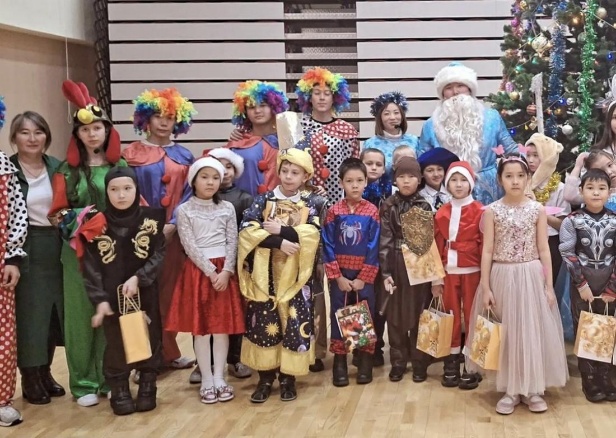 